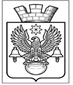 АДМИНИСТРАЦИЯКОТЕЛЬНИКОВСКОГО ГОРОДСКОГО ПОСЕЛЕНИЯКОТЕЛЬНИКОВСКОГО МУНИЦИПАЛЬНОГО РАЙОНАВОЛГОГРАДСКОЙ ОБЛАСТИ404350 , Волгоградская область, г. Котельниково, ул. Ленина,9. т. (8-84476)3-39-33, (8-84476)3-13-81, ф. (8-84476)3-14-97ОГРН 1053458080114    ИНН3413007420     КПП 341301001     л/счет 03941010020  р/с40204810000000000317    БИК 041806001 в ГРКЦ ГУ БАНКА РОССИИ г. Волгоград    от 11.11.2023 г.                                                                               №           -02Садулаевой З.И.ул. Ротмистрова, д. 84г. КотельниковоВолгоградская областьУведомлениеУведомляем Вас о том, что Единой комиссией по проведению торгов по предоставлению в аренду земельного участка, находящегося в государственной или муниципальной собственности администрации Котельниковского городского поселения Котельниковского района Волгоградской области, рассмотрена Ваша заявка на участие в открытом аукционе на право заключения договора аренды земельного участка, государственная собственность на который не разграничена, номер извещения, принято решение о признании Вас участником открытого аукциона.В соответствии с п. 14 ст. 39.12 Земельного кодекса Российской Федерации аукцион признан несостоявшимся.Председатель Единой комиссии                                                    А.Б. Страхов8(8442)3-14-97О.Н. Ковалёва